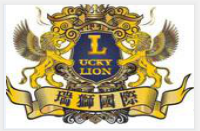 LUCKYLION INTERNATIONAL GROUP CO.,LIMITED (785555-CN)#6 YVONGTAI STREET JINTAI WANJIANG DISTRICT DONGGUAN CITY GUANGDONG CHINA. 523000Tel: +86-769-28687676 Fax: +86-769-23151418Website: www.luckylion-hongkong.com.cnTO	:BOOKING CONFIRMATIONCONSISTENT ENGINEERING SDN BHDJOB NO	:	SE2002-0056ATTENTION	:DATE	:20/02/2020TEL / FAX:	07-8633341 /FROM	:	SusanSHIPPERCARRIER BKG REF.:	CONSISTENT ENGINEERING SDN BHD: 19146696PORT OF LOADING PORT OF DISCHARGE FINAL DESTINATION FEEDER VESSELETA POL MOTHER VESSEL: PS GUDANG-JOHOR(JOHOR PT): SINGAPORE: SHENZHEN: BONDED TRUCK: 26-02-2020: APL QINGDAO V.V7QE1MINCOTERM: [EXW] Ex WorksETA POD: 04-03-2020TERM OF SHIPMENT	: COLLECTTRANSSHIPMENT	:ETA T.PORT	:ETA FINAL DESTINATION	: 09-03-2020SERVICE MODE	:MEASUREMENT	:CFS/CFS1.0000 CBMFCL/ LCL: LCLGROSS WEIGHT: 450.0000 KGSVOLUME	:PACKAGES	:Port Operator Code TERMINAL SHIPPING NOTE SCN NO SHIPPING LINE VESSEL IDSHPG AGENT CODE COMMODITY: PASIR GUDANG::::::: MACHINERY PARTSCLOSING TIME	: 00:00:00 @FORWARDING	:WAREHOUSE NAME	:	JP LOGISTICS SDN BHD WAREHOUSE	:DEPOT	:REMARK	: CFS DETAILS :-JP LOGISTICS SDN BHD ( JPL1) DOUBLE STOREY WAREHOUSEBAY 26-28, JLN WISMA KONTENA , 81700 JOHOR PIC : JAMALNotes :S/I must submitted 24 hoursprior to vessel arrivalS/I must submitted 72 hours(for USA and Canada trade) prior to vessel arrivalContainer free time as per carrier's tariffDeadline for shipping instruction submission for all loadings from Malaysia:Please do not hesitate to contact us should you have further enquiries. Thanks and best regards